АДМИНИСТРАЦИЯ БАБУШКИНСКОГО МУНИЦИПАЛЬНОГО ОКРУГА ВОЛОГОДСКОЙ ОБЛАСТИПОСТАНОВЛЕНИЕ22.11.2023 года	№ 994с.им. БабушкинаОб аннулировании и присвоении адреса объекту недвижимого имущества	Руководствуясь пунктом 27 статьи 16 Федерального Закона от 06.10.2003 года №131-ФЗ «Об общих принципах организации местного самоуправления в Российской Федерации», постановлением Правительства Российской Федерации от 19.11.2014 года № 1221 «Об утверждении Правил присвоения, изменения и аннулирования адресов» (с изменениями и дополнениями), Уставом Бабушкинского муниципального округа Вологодской области,	П О С Т А Н О В Л Я Ю:	1. Аннулировать адрес объекту недвижимого имущества:	1.1.  Жилой дом, расположенный по адресу: Российская Федерация, Вологодская область, муниципальный округ Бабушкинский, деревня Жубрино, дом 34, кадастровый номер: 35:15:0306001:138.	Уникальный номер адреса объекта адресации в ГАР 826072e4-23ad-4c8b-8446-c983da36428b 	Причина аннулирования объекта адресации -  в связи с прекращением существования объекта адресации. Объект фактически не существует, снят с кадастрового учета 31.05.2022 года.	2. Присвоить адрес строению модульного фельдшерско-акушерского пункта  с кадастровым номером земельного участка   35:15:0306001:324: Российская Федерация, Вологодская область, муниципальный округ Бабушкинский, деревня Жубрино, строение 34.	3. Постановление администрации Бабушкинского муниципального округа от 20.10.2023 года № 889 «Об аннулировании и присвоении адреса  объекту недвижимого имущества» считать утратившим силу.	4. Начальнику Территориального сектора Рослятинский администрации Бабушкинского муниципального округа внести сведения в Государственный адресный реестр.	5. Настоящее постановление подлежит размещению на официальном сайте Бабушкинского муниципального округа в информационно-телекоммуникационной сети «Интернет», вступает в силу со дня подписания.	6. Контроль за исполнением настоящего постановления возложить на начальника Территориального сектора Рослятинский администрации Бабушкинского муниципального округа.Глава округа                                                        Т.С. Жирохова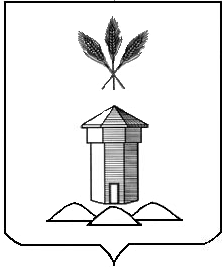 